ROZDZIAŁ II. FORMULARZ OFERTYDo:   Instytutu Techniki Budowlanejul. Filtrowa 100-611 Warszawa Nawiązując do ogłoszenia o udzielenie zamówienia publicznego p.n.: „świadczenie usług kompleksowego sprzątania w Instytucie Techniki Budowlanej w podziale na III części”MY NIŻEJ PODPISANI:_____________________________________________________________________________ działając w imieniu i na rzecz_______________________________________________________________________________KRS________________________________NIP: ______________________woj.________________{nazwa (firma) i dokładny adres Wykonawcy/ów; KRS, REGON, NIP. W przypadku składania oferty przez podmioty występujące wspólnie podać nazwy (firmy) i dokładne adresy wszystkich wspólników spółki cywilnej lub członków konsorcjum}status przedsiębiorstwa : 	 mikro	 małe		 średnie(zaznaczyć właściwe dla Wykonawcy)SKŁADAMY OFERTĘ na wykonanie przedmiotu zamówienia w zakresie części nr ……………. zgodnie ze Specyfikacją Warunków Zamówienia.OŚWIADCZAMY, że zapoznaliśmy się ze Specyfikacją Warunków Zamówienia i uznajemy się za związanych określonymi w niej postanowieniami i zasadami postępowania.OŚWIADCZAM, iż wybór mojej oferty będzie/nie będzie prowadził do powstania u Zamawiającego obowiązku podatkowego wynikającego z ustawy o podatku VAT.Wskazuje następującą nazwę (rodzaj) towaru lub usługi, których dostawa lub świadczenie będzie prowadzić do jego powstania, wskazuje ich wartość bez kwoty podatku, wskazuje stawkę podatku od towarów i usług, która zgodnie z moją wiedzą, będzie miała zastosowanie:	   ………………………………………………………….......................…….OFERUJEMY wykonanie przedmiotu zamówienia za kwotę: Cz. I Warszawa - 	……………………………………………… zł netto tj. ………………………………………… zł bruttoCz. II Pionki  - 	……………………………………………… zł netto tj. ………………………………………… zł bruttoCz. III Katowice - 	……………………………………………… zł netto tj. ………………………………………… zł bruttoOŚWIADCZAMY, że zapoznaliśmy się z projektowanymi postanowieniami umowy, określonymi w Specyfikacji Warunków Zamówienia i zobowiązujemy się, w przypadku wyboru naszej oferty, do zawarcia umowy zgodnej z niniejszą ofertą, na warunkach określonych w Specyfikacji Warunków Zamówienia, w miejscu i terminie wyznaczonym przez Zamawiającego.ZAMÓWIENIE ZREALIZUJEMY sami**/ z udziałem następujących firm podwykonawców (proszę podać)……………………………………………….., którzy wykonywać będą następujące części zamówienia**: ...............................................................................................................................WADIUM wnosimy w formie …………………………..…….AKCEPTUJEMY warunki płatności określone przez Zamawiającego w projektowanych postanowieniach umowy.OŚWIADCZAMY, iż – za wyjątkiem informacji i dokumentów zawartych w ofercie, oraz w dokumentach złożonych wraz z ofertą, na stronach nr od ____ do ____ - niniejsza oferta oraz wszelkie załączniki do niej są jawne i nie zawierają informacji stanowiących tajemnicę przedsiębiorstwa w rozumieniu przepisów o zwalczaniu nieuczciwej konkurencji.UWAŻAMY SIĘ za związanych niniejszą ofertą przez czas wskazany w SWZ.WSZELKĄ KORESPONDENCJĘ w sprawie niniejszego postępowania należy kierować na adres:............................................ ……………………………. e-mail:……………………………………….OFERTĘ niniejszą wraz z załącznikami składamy na ______ kolejno ponumerowanych stronach.OŚWIADCZAMY, że wypełnimy obowiązki informacyjne przewidziane w art. 13 lub art. 14 RODO wobec osób fizycznych, od których dane osobowe bezpośrednio lub pośrednio pozyskałem w celu ubiegania się o udzielenie zamówienia publicznego w niniejszym postępowaniu.** ZAŁĄCZNIKAMI do niniejszej oferty są:- formularz cenowy dla części w której Wykonawca składa ofertę.- Oświadczenie dotyczące zakresu wykonywanego zamówienia, zgodnie z art. 117 ust. 4 ustawy Pzp- ………………………………………..INFORMACJA DLA WYKONAWCY:Formularz oferty musi być opatrzony przez osobę lub osoby uprawnione do reprezentowania firmy kwalifikowanym podpisem elektronicznym i przekazany Zamawiającemu wraz z dokumentem (-ami) potwierdzającymi prawo do reprezentacji Wykonawcy przez osobę podpisującą ofertę.* niepotrzebne skreślić.ROZDZIAŁ II.1 Załącznik Nr 1A – FORMULARZ CENOWY WARSZAWA (ul. Filtrowa i ul. Ksawerów)I. Lokalizacja Warszawa – ul. Filtrowa 11. Usługi wewnątrz budynków2. Usługi na zewnątrz budynkówII. Lokalizacja Warszawa – ul. Ksawerów 211. Usługi wewnątrz budynków2. Usługi na zewnątrz budynkówZamawiający zastrzega sobie możliwość odpowiedniego, w zależności od potrzeb, zwiększenia lub zmniejszenia ilości lub częstości czynności objętych Umową.Przedstawione w Formularzach cenowych zestawienie wykonywanych czynności, jednostki miar oraz ilości i częstotliwości wykonywania w/w czynności porządkowych należy przyjąć do określenia ceny wykonania zadania w okresie 2 lat (24 miesięcy). W Formularzach cenowych należy podać cenę jednostkową za 1 m2 sprzątanych powierzchni z uwzględnieniem szacunkowej ilości usług, cenę jednostkową za 1 godzinę usług świadczonych przez „serwis dzienny wewnętrzny” i „serwis dzienny zewnętrzny”, cenę miesięczną za „codzienną dezynfekcję”.Dokumenty powinny być sporządzone w postaci elektronicznej i podpisane kwalifikowanym podpisem elektronicznym przez osoby upoważnione do reprezentowania Wykonawcy.ROZDZIAŁ II.1 Załącznik Nr 1B – FORMULARZ CENOWY PIONKIZamawiający zastrzega sobie możliwość odpowiedniego, w zależności od potrzeb, zwiększenia lub zmniejszenia ilości lub częstości czynności objętych Umową.Przedstawione w Formularzach cenowych zestawienie wykonywanych czynności, jednostki miar oraz ilości i częstotliwości wykonywania w/w czynności porządkowych należy przyjąć do określenia ceny wykonania zadania w okresie 2 lat (24 miesięcy). W Formularzach cenowych należy podać cenę jednostkową za 1 m2 sprzątanych powierzchni z uwzględnieniem szacunkowej ilości usług, cenę jednostkową za 1 godzinę usług świadczonych przez „serwis dzienny wewnętrzny” i „serwis dzienny zewnętrzny”, cenę miesięczną za „codzienną dezynfekcję”.Dokumenty powinny być sporządzone w postaci elektronicznej i podpisane kwalifikowanym podpisem elektronicznym przez osoby upoważnione do reprezentowania Wykonawcy.ROZDZIAŁ II.1 Załącznik Nr 1C – FORMULARZ CENOWY KATOWICEII. Usługi na zewnątrz budynkówZamawiający zastrzega sobie możliwość odpowiedniego, w zależności od potrzeb, zwiększenia lub zmniejszenia ilości lub częstości czynności objętych Umową.Przedstawione w Formularzach cenowych zestawienie wykonywanych czynności, jednostki miar oraz ilości i częstotliwości wykonywania w/w czynności porządkowych należy przyjąć do określenia ceny wykonania zadania w okresie 2 lat (24 miesięcy). W Formularzach cenowych należy podać cenę jednostkową za 1 m2 sprzątanych powierzchni z uwzględnieniem szacunkowej ilości usług, cenę jednostkową za 1 godzinę usług świadczonych przez „serwis dzienny wewnętrzny” i „serwis dzienny zewnętrzny”, cenę miesięczną za „codzienną dezynfekcję”.Dokumenty powinny być sporządzone w postaci elektronicznej i podpisane kwalifikowanym podpisem elektronicznym przez osoby upoważnione do reprezentowania Wykonawcy.ROZDZIAŁ II.2JEDNOLITY EUROPEJSKI DOKUMENT ZAMÓWIENIA – DOKUMENT UDOSTĘPNIONY NA ETAPIE WEZWANIA WYKONAWCY, KTÓREGO OFERTA ZOSTANIE UZNANA ZA NAJKORZYSTNIEJSZĄROZDZIAŁ II.3  OŚWIADCZENIE dotyczące wykonywanego zamówienia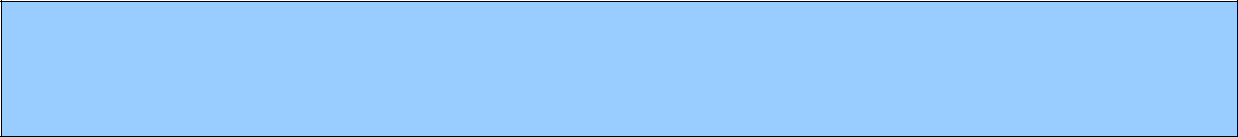 OŚWIADCZENIEdotyczące zakresu wykonywanego zamówienia, zgodnie z art. 117 ust. 4 ustawy PZPTO.260.10TA.2022MY NIŻEJ PODPISANI 5........................................................................................................................................................................................................................................................................................................................................działając w imieniu i na rzecz........................................................................................................................................................................................................................................................................................................................................{nazwa (firma) i dokładny adres Wykonawcy }składając ofertę w postępowaniu o udzielenie zamówienia publicznego prowadzonym w trybie przetargu nieograniczonego pn.: „świadczenie usług kompleksowego sprzątania w Instytucie Techniki Budowlanej w podziale na III części” w zakresie części nr …………..MY NIŻEJ PODPISANI:oświadczamy, że wykonamy przedmiotowe zamówienie w następujący sposób:L.p.Nazwa Wykonawcy wspólnie ubiegającego się o zamówienie (np. członka Konsorcjum)Zakres wykonywanych usług w ramachrealizacji przedmiotu zamówienia(Dokument należy podpisać kwalifikowanym podpisem elektronicznym)Dokument składany wraz z ofertą w przypadku Wykonawców wspólnie ubiegających się o zamówienie.Dokument winien być złożony w imieniu wszystkich Wykonawców.ROZDZIAŁ II.4  Wzór formularza „Doświadczenie”Składając ofertę w zakresie Części nr ………………..*, w postępowaniu o zamówienie publiczne prowadzonym w trybie przetargu nieograniczonego na wybór wykonawcy zamówienia pn. „ŚWIADCZENIE USŁUG KOMPLEKSOWEGO SPRZĄTANIA W INSTYTUCIE TECHNIKI BUDOWLANEJ” na potwierdzenie spełniania warunku udziału w postępowaniu w zakresie zdolności technicznej (pkt 6.1 litera c) SWZ), oświadczamy, że zrealizowaliśmy następujące zamówienia:Do Wykazu załączamy dokumenty potwierdzające należyte wykonanie wyżej wykazanych zamówień.W przypadku świadczeń powtarzających się lub ciągłych nadal wykonywanych referencje bądź inne dokumenty potwierdzające ich należyte wykonywanie powinny być wystawione w okresie ostatnich 3 miesięcyDokument powinien być sporządzony w postaci elektronicznej i podpisany kwalifikowanym podpisem elektronicznym przez osoby upoważnione do reprezentowania Wykonawcy.* proszę wpisać nr Części.UWAGA: W przypadku składania ofert na więcej niż jedną Część, należy wypełnić niniejszy formularz odrębnie dla każdej Części.ROZDZIAŁ II.5  Wzór formularza „Wykaz osób skierowanych do realizacji zamówienia”.Składając ofertę w zakresie części nr…………….. w postępowaniu o zamówienie publiczne prowadzonym w trybie przetargu nieograniczonego, pn. „ŚWIADCZENIE USŁUG KOMPLEKSOWEGO SPRZĄTANIA W INSTYTUTUCIE TECHNIKI BUDOWLANEJ” na potwierdzenie spełniania warunku udziału w postępowaniu w zakresie dysponowania osobami zdolnymi do wykonania zamówienia tj. kierowania zespołem sprzątającym (Inspektor Nadzoru – część I Warszawa, Koordynatorzy – dla każdej części), oświadczamy, że następujące osoby będą uczestniczyć w realizacji niniejszego zamówienia:Oświadczamy, że osoba wymieniona w poz. ............... tabeli będzie nam oddana do dyspozycji w celu realizacji niniejszego zamówienia, na potwierdzenie czego załączamy zobowiązanie podmiotu/ów do udostępnienia tej osoby (Wykonawca skreśla lub usuwa, jeżeli go nie dotyczy).Dokument powinien być sporządzony w postaci elektronicznej i podpisany kwalifikowanym podpisem elektronicznym przez osoby upoważnione do reprezentowania Wykonawcy.* proszę wpisać nr części.ROZDZIAŁ II.6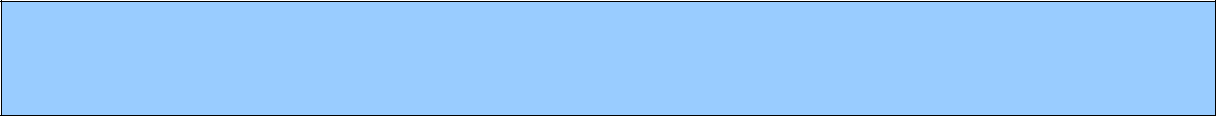 OŚWIADCZENIEw zakresie art. 108 ust. 1 pkt 5 ustawy Pzp(dokument składany na wezwanie Zamawiającego)MY NIŻEJ PODPISANI....................................................................................................................................................................działając w imieniu i na rzecz........................................................................................................................................................................................................................................................................................................................................{nazwa (firma) i dokładny adres Wykonawcy }ubiegając się o udzielenie zamówienia publicznego prowadzonym w trybie przetargu nieograniczonego pn. „świadczenie usług kompleksowego sprzątania w Instytucie Techniki Budowlanej w podziale na III części” oświadczamy:że nie zawarłem z innymi Wykonawcami porozumienia mającego na celu zakłócenie konkurencji,-*że Wykonawca, którego reprezentuję nie należy do grupy kapitałowej, w rozumieniu ustawy z dnia 16 lutego 2007 r. o ochronie konkurencji i konsumentów wraz z innymi Wykonawcami, którzy w tym postępowaniu złożyli odrębne oferty/oferty częściowe,------------------------------ albo -------------------------------*że Wykonawca, którego reprezentuję należy do tej samej grupy kapitałowej, w rozumieniu ustawy z dnia 16 lutego 2007 r. o ochronie konkurencji i konsumentów wraz z innym Wykonawcą/Wykonawcami, którzy w tym postępowaniu złożyli odrębne oferty/oferty częściowe, tj. z Wykonawcą/mi ………………….…………………………………………………….……….(podać nazwę innego wykonawcy lub wykonawców, który należy do tej samej grupy kapitałowej i złożył odrębną ofertę/ofertę częściową)Jednocześnie oświadczam, że oferta została przygotowana niezależnie od wskazanego/ych Wykonawcy/ów należącego/ych do tej samej grupy kapitałowej, na dowód czego przedkładam stosowne dowody**niepotrzebne skreślićw przypadku, gdy Wykonawca należy do tej samej grupy kapitałowej co inny Wykonawca, który złożył odrębną ofertę/ofertę częściową w przedmiotowym postępowaniu, wraz ze złożeniem oświadczenia Wykonawca może przedstawić dowody, że przygotowanie oferty/oferty częściowej odbyło się niezależnie od wskazanego Wykonawcy należącego do tej samej grupy kapitałowej.(Dokument należy podpisać kwalifikowanym podpisem elektronicznym)TO.260.10TA.2022Nr postępowaniaOFERTAWykonawca:FORMULARZ CENOWYCzęść I WARSZAWALp.Rodzaj usługij.m.Rodzaj
powierzchniSzacunkowa ilość usługCena
jednostkowa
netto zł MnożnikWartość netto kolumna (5x6x7)12345678FILTROWA1Sprzątanie powierzchni codzienniem2Wykładzina dywanowa 497,375002Sprzątanie powierzchni codzienniem2Wykładzina PCV991,40 5003Sprzątanie powierzchni codzienniem2Lastryko414,33 5004Sprzątanie powierzchni codzienniem2Gres446,47 5005Sprzątanie powierzchni codzienniem2Posadzka betonowa9,60 5006Sprzątanie powierzchni 3 x na tydzieńm2Wykładzina dywanowa1 405,14 3127Sprzątanie powierzchni 3 x na tydzieńm2Panel1 440,86 3128Sprzątanie powierzchni 3 x na tydzieńm2Wykładzina PCV105,98 3129Sprzątanie powierzchni 3 x na tydzieńm2Lastryko65,93 31210Sprzątanie powierzchni 3 x na tydzieńm2Gres23,20 31211Sprzątanie powierzchni 3 x na tydzieńm2Klepka79,20 31212Sprzątanie powierzchni 1 x na tydzieńm2Wykładzina dywanowa96,77 10413Sprzątanie powierzchni 1 x na tydzieńm2Panel23,30 10414Sprzątanie powierzchni 1 x na tydzieńm2Wykładzina PCV456,67 10415Sprzątanie powierzchni 1 x na tydzieńm2Lastryko2 181,97 10416Sprzątanie powierzchni 1 x na tydzieńm2Gres1 493,67 10417Sprzątanie powierzchni 1 x na tydzieńm2Posadzka betonowa84,51 10418Serwis dzienny wewnętrzny2 x 8 h……zł/h50019Mycie okien (2 x w roku)m2…………………….1 700,00 420Pranie mechaniczne wykładzin dywanowych (1 x w roku)m2……………………2 000,00 221Polimeryzacja podłóg
(2 x w roku)m2…………………….1 554,00 422Codzienna dezynfekcja…..zł/miesięcznie24Razem wartość nettoRazem wartość nettoVAT %23Razem wartość bruttoRazem wartość bruttoLpRodzaj usługij.m.Szacunkowa ilość usług Cena jednostkowa netto MnożnikWartość netto [PLN]Kolumny [4]x[5]x[6]1234567FILTROWA1.Serwis dzienny zewnętrzny (bieżące utrzymanie czystości terenu).
1 x 8 h ……….. zł/h5002.Pielęgnacja terenów zielonych w sezonie letnim - koszenie i podkaszanie trawy
(8 razy w miesiącach IV-X)m2350,00163.Jesienne grabienie i wywożenie liści i zanieczyszczeń z trawników i terenów zielonych - teren płaski
(codziennie przez 3,5 miesiąca)m2350,001684.Przycinanie żywopłotu(2 razy w miesiącach IV-X)mb60,0045.Odśnieżanie dróg dojazdowych, parkingów i ciągów pieszych (20 x w sezonie zimowym)m217 700,0040Razem wartość nettoRazem wartość nettoVAT %8%Razem wartość bruttoRazem wartość bruttoLp.Rodzaj usługij.m.Rodzaj
powierzchniSzacunkowa ilość usługCena
jednostkowaMnożnikWartość netto kolumna (5x6x7)12345678KSAWERÓW1Sprzątanie powierzchni codzienniem2Wykładzina dywanowa17,005002Sprzątanie powierzchni codzienniem2Wykładzina PCV 283,205003Sprzątanie powierzchni codzienniem2Lastryko 283,805004Sprzątanie powierzchni codzienniem2Gres 1 654,905005Sprzątanie powierzchni codzienniem2Posadzka betonowa 306,105006Sprzątanie powierzchni 3 x na tydzieńm2Wykładzina dywanowa 1 251,973127Sprzątanie powierzchni 3 x na tydzieńm2Panel 634,203128Sprzątanie powierzchni 3 x na tydzieńm2Wykładzina PCV 344,303129Sprzątanie powierzchni 3 x na tydzieńm2Lastryko 17,5031210Sprzątanie powierzchni 3 x na tydzieńm2Gres 208,8031211Sprzątanie powierzchni 1 x na tydzieńm2Wykładzina dywanowa 38,7010412Sprzątanie powierzchni 1 x na tydzieńm2Panel 19,5010413Sprzątanie powierzchni 1 x na tydzieńm2Wykładzina PCV 652,7010414Sprzątanie powierzchni 1 x na tydzieńm2Lastryko 315,7010415Sprzątanie powierzchni 1 x na tydzieńm2Gres 2 493,8010416Sprzątanie powierzchni 1 x na tydzieńm2Posadzka betonowa 2 741,9010417Serwis dzienny wewnętrzny2 x 8h.…….zł/h50018Mycie okien (2 x w roku)m2……………………. 1 545,00419Pranie mechaniczne wykładzin dywanowych (1 x w roku)m2…………………… 1 300,00220Polimeryzacja podłóg
(2 x w roku)m2……………………. 1 280,00421Codzienna dezynfekcja…..zł/miesięcznie24Razem wartość nettoRazem wartość nettoVAT %23Razem wartość bruttoRazem wartość bruttoLpRodzaj usługij.m.Szacunkowa ilość usług Cena jednostkowa netto MnożnikWartość netto [PLN]Kolumny [4]x[5]x[6]1234567KSAWERÓW1.Serwis dzienny zewnętrzny (bieżące utrzymanie czystości terenu).
2 x 8 h ……….. zł/h5002.Pielęgnacja terenów zielonych w sezonie letnim - koszenie i podkaszanie trawy
(8 razy w miesiącach IV-X)m212 000,00163.Jesienne grabienie i wywożenie liści i zanieczyszczeń z trawników i terenów zielonych - teren płaski
(codziennie przez 3,5 miesiąca)m212 000,001684.Przycinanie żywopłotu(2 razy w miesiącach IV-X)mb1 000,0045.Odśnieżanie dróg dojazdowych, parkingów i ciągów pieszych (20 x w sezonie zimowym)m214 000,0040Razem wartość nettoRazem wartość nettoVAT %8%Razem wartość bruttoRazem wartość bruttoIII. PODSUMOWANIE tabeli I i IIIII. PODSUMOWANIE tabeli I i IIIII. PODSUMOWANIE tabeli I i IIIII. PODSUMOWANIE tabeli I i IIIII. PODSUMOWANIE tabeli I i IILp.Nazwa grupy usługNettoVAT %Brutto12345IUsługi wewnątrz budynków(Filtrowa + Ksawerów)23IIUsługi na zewnątrz budynków(Filtrowa + Ksawerów)8Cena oferty:FORMULARZ CENOWYCzęść II PIONKIFORMULARZ CENOWYCzęść II PIONKIFORMULARZ CENOWYCzęść II PIONKIFORMULARZ CENOWYCzęść II PIONKILpRodzaj usługij.m.Rodzaj powierzchniSzacunkowa ilość usług w m2Szacunkowa ilość usług w m2Cena jednostkowa netto za m2MnożnikWartość netto kolumna[5x6x7]1234556781 Sprzątanie powierzchni codzienniem2Gres457,33457,335002 Sprzątanie powierzchni codzienniem2Wykładzina PCV359,03359,035003Sprzątanie powierzchni 3 x na tydzieńm2Wykładzina dywanowa151,11151,113124Sprzątanie powierzchni 3 x na tydzieńm2Gres71,9071,903125Sprzątanie powierzchni 1 x w tygodnium2Wykładzina dywanowa116,88116,881046Sprzątanie powierzchni 1 x w tygodnium2Gres492,96492,961047Sprzątanie powierzchni 1 x w tygodnium2Powierzchnia betonowa3 022,603 022,601048Sprzątanie powierzchni 1x w miesiącum2Wykładzina PCV12,2212,22249Sprzątanie powierzchni 1x w miesiącum2Gres143,73143,732410Sprzątanie powierzchni 1x w miesiącum2Powierzchnia betonowa1014,001014,002411Mycie okien (2x w roku)m2  --------------229,79229,79412Mycie okien w części laboratoryjnej (1x w roku)m2  --------------278,07278,07213Pranie mechaniczne wykładzin dywanowych (1x w roku)m2   -------------248,00248,00214Polimeryzacja podłóg (2 x w roku)m2   -------------359,03359,03415Codzienna dezynfekcja…… zł/miesięcznie24Razem wartość nettoRazem wartość nettoVAT % 23Razem wartość bruttoRazem wartość bruttoWykonawca:Wykonawca:Wykonawca:Wykonawca:Wykonawca:FORMULARZ CENOWYCzęść III KATOWICEFORMULARZ CENOWYCzęść III KATOWICEFORMULARZ CENOWYCzęść III KATOWICEFORMULARZ CENOWYCzęść III KATOWICEI. Usługi wewnątrz budynkówI. Usługi wewnątrz budynkówI. Usługi wewnątrz budynkówI. Usługi wewnątrz budynkówI. Usługi wewnątrz budynkówI. Usługi wewnątrz budynkówI. Usługi wewnątrz budynkówI. Usługi wewnątrz budynkówI. Usługi wewnątrz budynkówLp.Rodzaj usługij.m.Rodzaj
powierzchniSzacunkowa ilość usług
w m2Szacunkowa ilość usług
w m2Cena
jednostkowa 
netto
za m2MnożnikWartość netto
(5x6x7)1234556781Sprzątanie powierzchni codzienniem2Wykładzina dywanowa97,3097,30500,002Sprzątanie powierzchni codzienniem2Gres285,80285,80500,003Sprzątanie powierzchni codzienniem2Wykładzina PCV478,80478,80500,004Sprzątanie powierzchni codzienniem2Inna 
(lastryko, posadzka żywiczna itp.) 152,10152,10500,005Sprzątanie powierzchni 
3 x na tydzieńm2Wykładzina dywanowa46,9046,90312,006Sprzątanie powierzchni 
3 x na tydzieńm2Gres4,004,00312,007Sprzątanie powierzchni 
3 x na tydzieńm2Wykładzina PCV217,00217,00312,009Sprzątanie powierzchni 
2 x na tydzieńm2Wykładzina dywanowa15,0015,00208,0010Sprzątanie powierzchni 
2 x na tydzieńm2Gres81,4081,40208,0011Sprzątanie powierzchni 
2 x na tydzieńm2Wykładzina PCV59,0059,00208,0012Sprzątanie powierzchni 
2 x na tydzieńm2Inna
(lastryko, posadzka żywiczna itp.) 216,10216,10208,0013Sprzątanie powierzchni 
1 x na miesiącm2Wykładzina dywanowa0,000,0024,0014Sprzątanie powierzchni 
1 x na miesiącm2Gres22,8022,8024,0015Sprzątanie powierzchni 
1 x na miesiącm2Wykładzina PCV73,3073,3024,0016Sprzątanie powierzchni 
1 x na miesiącm2Inna
(lastryko, posadzka żywiczna itp.) 98,4098,4024,0020Sprzątanie powierzchni
 2 x na miesiącm2Inna
(lastryko, posadzka żywiczna itp.) 726,10726,1048,0022Sprzątanie powierzchni
 1 x na kwartałm2Gres94,3094,308,0023Sprzątanie powierzchni
 1 x na kwartałm2Wykładzina PCV30,5030,508,0024Sprzątanie powierzchni
 1 x na kwartałm2Inna
(lastryko, posadzka żywiczna itp.) 15,9015,908,0025Mycie drzwi zewnętrznych szklanych - powierzchnia mycia obustronna (1 x na 2 tygodnie)m2…………………….56,4056,4052,0026Mycie drzwi wewnętrznych szklanych - powierzchnia mycia obustronna (1 x na 2 tygodnie)m2…………………….143,80143,8052,0027Mycie drzwi wewnętrznych pełnych - powierzchnia mycia obustronna (1 x na 2 tygodnie)m2…………………….157,80157,8052,0028Mycie drzwi wewnętrznych pełnych - powierzchnia mycia jednostronna (1 x na 2 tygodnie)m2…………………….51,2051,2052,0029Mycie okien - powierzchnia mycia jednostronna
(2 x w roku)m2…………………….562,30562,304,0030Mycie okien - powierzchnia mycia obustronna
(2 x w roku)m2…………………….613,00613,004,0031Konserwacja wykładzin TARKETT
(4 x w roku)m2……………………726,60726,608,0033Codzienna dezynfekcja…………………………….   zł/miesięcznie24,00Razem wartość nettoRazem wartość nettoPodatek VAT 23%Razem wartość bruttoRazem wartość bruttoLpRodzaj usługij.m.Ilość usług [m2]mnożnikSzacunkowa ilość usług w okresie 2 lat]
kolumna [4] x [5]Cena jednostkowa netto za m2 Wartość netto [PLN]Kolumny [6]x[7]123456781.Utrzymanie czystości terenu 
(1 x dziennie)m239 700,0050019 850 000,002.Pielęgnacja terenów zielonych w sezonie letnim  - koszenie trawy
(8 razy w miesiącach IV-X)m220 000,0016320 000,003.Jesienne grabienie i wywożenie liści i zanieczyszczeń z trawników i terenów zielonych - teren płask
(codziennie przez 3,5 miesiąca)m220 000,001683 309 600,004.Odśnieżanie dróg dojazdowych i ciągów pieszych (20 x w sezonie zimowym)m219 700,0040788 000,00 RAZEM WARTOŚĆ NETTO:RAZEM WARTOŚĆ NETTO:RAZEM WARTOŚĆ NETTO:VAT %VAT %8%RAZEM WARTOŚĆ BRUTTO:RAZEM WARTOŚĆ BRUTTO:RAZEM WARTOŚĆ BRUTTO:III. PODSUMOWANIE tabeli I i IIIII. PODSUMOWANIE tabeli I i IIIII. PODSUMOWANIE tabeli I i IIIII. PODSUMOWANIE tabeli I i IIIII. PODSUMOWANIE tabeli I i IILp.Nazwa grupy usługNettoVAT %Brutto12345IUsługi wewnątrz budynków23IIUsługi na zewnątrz budynków8Cena oferty:TO.260.10TA.2022WYKAZ USŁUG WYKONANYCHL.p.Nazwa i adres zamawiającego Wskazanie (opis) pomieszczeń objętych zamówieniem potwierdzający spełnienie warunkuWielkość powierzchni zewnętrznych objętych zamówieniem (dotyczy części 1 i 3)Wartość zamówienia brutto [PLN]Okres realizacji(od … do – w formule rrrr.mm.dd)1234512(…)TO.260.10TA.2022WYKAZ OSÓB SKIEROWANYCH DO REALIZACJI ZAMÓWIENIA L.p.Nazwisko i imięKwalifikacjeInformacja nt. posiadanego przez osobę doświadczenia niezbędnego do wykazania spełnienia warunku opisanego w pkt 6.1 d) IDW. wraz z podaniem miejsca (nazwy, adresu) jak i okresu (od … do – w formule rrrr.mm.dd) wykonywanych czynności.Pełniona funkcja123412…